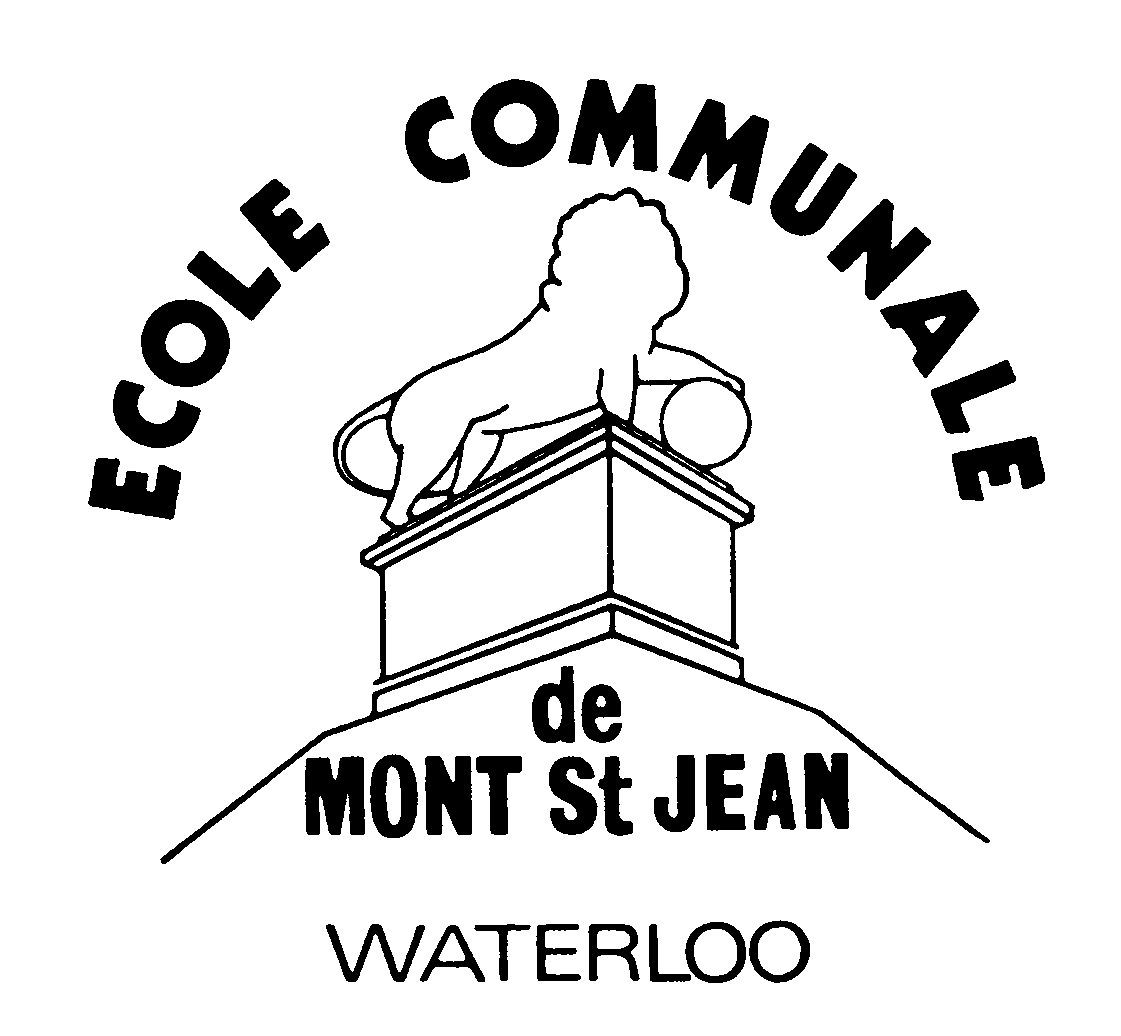 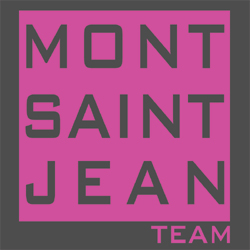 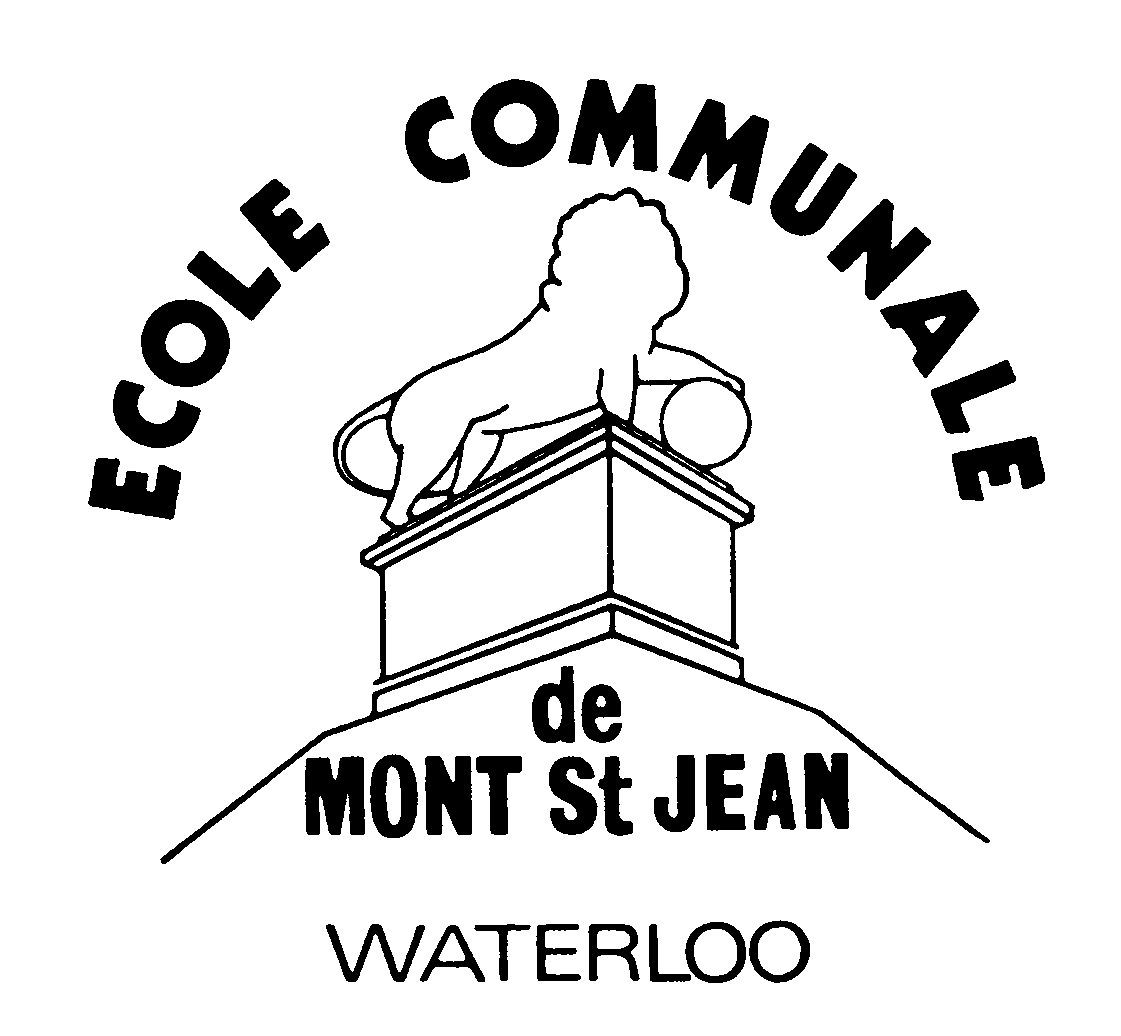 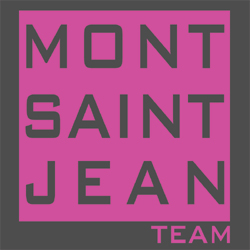 Concerne : Autorisation de prise de vue et de la publication de celle-ciChers parents,Tout au long de l’année, dans le cadre de nos activités pédagogiques comme 
les photos de classe, voyages scolaires, classes de dépaysement, fancy fair, activités sportives, des photos de vos enfants sont prises par le corps enseignant, les surveillantes et/ou la direction. Nous aimerions utiliser ces photos dans le cadre de nos activités scolaires comme pour la rédaction d’un journal de classe, du site internet de l’école et de différentes publications internes à l’école.La loi nous oblige d’avoir une autorisation écrite pour l’utilisation et le droit à l’image de votre enfant (voir circulaire du 07/10/2008)Madame, Monsieur, 	(1)Mère/père/ tuteur Madame, Monsieur, 	(2)Mère/père/ tuteur de 	,élève en 	autorise le corps enseignant, les surveillantes, la direction à utiliser dans le cadre pédagogique (journal de classe, site internet, publications) les photos de mon enfant.refuse que l’école utilise des photos de mon enfantFait à		 Le 	Signature des parents	(1)		(2)MAES Nathalie	Directrice de l’école Communale de Mont St  Jean